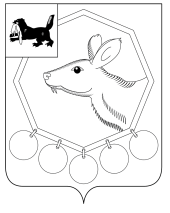 ДУМАМуниципального образования «Баяндаевский район»Иркутской областиРЕШЕНИЕот 31 июля 2013 года ОБ ОТМЕНЕ РЕШЕНИЯ ДУМЫ МО «БАЯНДАЕВСКИЙ РАЙОН» ОТ 27 МАРТА 2012 ГОДА № 27/18 «ОБ УТВЕРЖДЕНИИ ВЕДОМСТВЕННОЙ ЦЕЛЕВОЙ ПРОГРАММЫ «МОЛОДЕЖЬ БАЯНДАЕВСКОГО РАЙОНА» НА 2012-2014 ГОДЫ»     Руководствуясь ст. 15 Федерального закона от 06.10.2003 года № 131-ФЗ «Об общих принципах организации местного самоуправления в Российской Федерации», Законом Иркутской области от 17.12.2008 года № 109-ОЗ «О государственной молодежной политике в Иркутской области», ст.ст. 27, 47 Устава муниципального образования «Баяндаевский район»,ДУМА РЕШИЛА:Отменить решение Думы МО «Баяндаевский район» от 27 марта 2012 года № 27/18 «Об утверждении ведомственной целевой программы «Молодежь Баяндаевского района» на 2012-2014 годы»».С учетом пункта 1 настоящего Решения внести в оригинал решения Думы МО «Баяндаевский район» от 27 марта 2012 года № 27/18 «Об утверждении ведомственной целевой программы «Молодежь Баяндаевского района» на 2012-2014 годы»» информационную справку об утрате силы в связи с отменой.Опубликовать настоящее Решение  в газете «Заря», а также на официальном сайте  МО «Баяндаевский район» в информационно-телекоммуникационной сети «Интернет». Председатель Думы муниципального образования «Баяндаевский район»В.И. ЗдышовМэр муниципального  образования «Баяндаевский район»А.П. Табинаевс.Баяндай«31» июля 2013 года № 40/4